Башkортостан Республикаhы                                     Администрация сельского поселения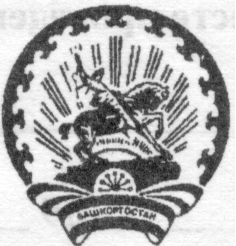  Бэлэбэй районынын муниципаль                             Донской сельсовет муниципального районынын Дон ауыл советы                                    района Белебеевский район ауыл билэмэhе хакимиэте                                           Республики Башкортостан    ΚАРАР			               №	 36                             ПОСТАНОВЛЕНИЕ       21 март  2016 й.                     д. Пахарь                        21марта  2016 г.О внесении изменений и дополнений в постановлении № 63  от 28 августа 2013 г. «Об Административном регламенте  исполнения   администрацией      сельского   поселения Донской  сельсовет муниципального    района  Белебеевский район Республики Башкортостан муниципальной   функции                         «Осуществление муниципального лесного контроля на  территории сельского   поселения Донской сельсовет муниципального    района  Белебеевский район Республики Башкортостан»         В целях исполнения Федерального закона от 1 декабря 2014 года                              № 419-ФЗ «О внесении изменений в отдельные законодательные акты Российской Федерации по вопросам социальной защиты инвалидов в связи ратификацией Конвенции о правах инвалидов»,  статьей 15 Федерального закона от 24 ноября 1995 года № 181-ФЗ «О социальной защите инвалидов в Российской Федерации, а также в соответствии с письмом Министерства труда и социальной защиты населения Республики Башкортостан от 01.02.2016                      № 11-28  п о с т а н о в л я ю :       1. Внести изменения и дополнения в   Административный регламент  исполнения   администрацией      сельского   поселения Донской сельсовет муниципального    района  Белебеевский район Республики Башкортостан муниципальной   функции   «Осуществление муниципального лесного контроля на территории сельского   поселения Донской сельсовет муниципального    района  Белебеевский район Республики Башкортостан».        1.1. В пункт 1.3 внести изменения:«Официальный сайт: http://www.seldonsk.ru, адрес электронной почты: seldonsk@mail.ru».       1.2. Раздел 2 дополнить пунктом 2.5 и изложить в следующей редакции:«5) Условия доступности для инвалидов муниципальной услуги обеспечиваются в соответствии со статьей 15 Федерального закона от 24.11.1995 г. № 181- ФЗ «О социальной защите инвалидов в Российской Федерации» и с иными нормативными правовыми актами Российской Федерации о социальной защите инвалидов.Места для информирования, предназначенные для ознакомления заявителей с информационными материалами, оборудуются:- информационными стендами;- стульями и столами для возможности оформления документов.                            Тексты материалов, которые размещаются на информационных стендах, печатаются удобным для чтения шрифтом, без исправлений, с выделением наиболее важной информации полужирным начертанием или подчеркиванием. К информационным стендам должна быть обеспечена возможность свободного доступа граждан».          1.3. Раздел «Основными требованиями к информированию заявителей являются»:  дополнить подпунктом 6 и изложить в следующей редакции:          «6) Оказание специалистом Администрации сельского поселения Донской сельсовет муниципального района Белебеевский район Республики Башкортостан»,  предоставляющего муниципальную услугу, помощи инвалидам в преодолении барьеров, мешающих получению ими услуг наравне с другими лицами».        2. Данное  постановление обнародовать на официальном сайте сельского поселения Донской сельсовет муниципального района Белебеевский район Республики Башкортостан         3.  Контроль над исполнением настоящего постановления оставляю за собой. Глава сельского поселения                                                           И.И. Султанов